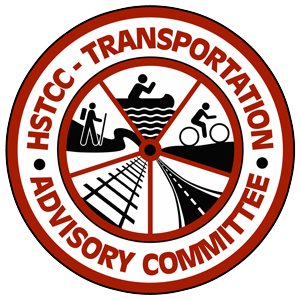 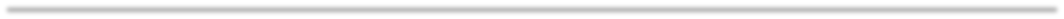 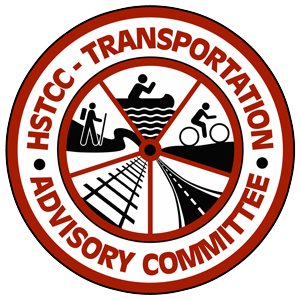 TAC MEETING MINUTESWednesday, December 18, 2019 – 3:00 pmGeorge Washington Carver National Monument5646 Carver Rd, Diamond, MO 64840Members in Attendance:Tom Short, Chair – City of CarthageJim Jackson, Vice Chair – Newton CountyDwayne & Janice Bearbower – City of AndersonCyndy Hutchings- SenecaRuss Worsley – City of LamarJohn Bunch – McDonald CountyGuests:Micheal Jones – DiamondMelissa Ziemianin – City of PinevilleBree Pettengill – City of Golden CityTaylor Cunningham – JATSOBob Bromley – State Representative District 162Megan Clark- SMCOGDennis Wood- SMCOG TAC                               Dave Taylor – MoDOTZeke Hall – MoDOTCraig Switzer-MoDOTStaff:Jill Cornett – HSTCCRyan Cooper – HSTCCCall to Order and Introductions:Tom Short, Chair, called the meeting to order at 3:00 pm. Introductions were made.Agenda Approval: John Bunch moved to approve the agenda; Russ Worsley seconded. All yeas.Minutes Approval:Russ Worsley moved to approve the minutes from the September 18, 2019, TAC meeting John Bunch seconded. All yeas.HSTCC Staff Report and Updates:Ryan Cooper from HSTCC began by introducing himself to the TAC Committee as the new Transportation Planner with HSTCC. He gave a short back ground on his education and previous experience.Ryan also gave a report on the MoDOT SW District prioritization workshop results. Ryan explained how the prioritization workshop process works to reach the list that the SW District finalizes with a top 10 list in both Road and Bridge as well as Bike and Pedestrian projects. Ryan encourages the TAC committee to be more involved in the workshop next year to help promote our regions needs with a stronger voice from representatives of TAC. Tom Short asked if Ryan felt that not have representation impacted the process for HSTCC TAC, Ryan responded with “definitely”. Other members asked clarifying questions on the results as well.TAC Policy:Megan Clark from SMCOG and Dennis Wood SMCOG TAC Chairman discussed the importance of the TAC Committee to their RPC’s region. Megan let everyone know that all projects proposed to the MODOT at the workshop is consider if funding option become available, that the top 10 list is just the Southwest district ranking of high priority needs. She also discussed the possibility of Cost share and the advantages of having projects on the list helps chances of receiving cost share. Dennis Spoke from his perspective as a Chairman as well as a former County Commissioner and State Representative. Dennis stated that TAC is one of the most important things to do as a commissioner. Jim Jackson asked how to combat feelings of being left out. Dennis encouraged having patients but continuing to be persistent, gave example of intersection at Silver Dollar City, has taken years to make any headway but finally looks like something is going to be done.Ryan Cooper introduced the highlights of a proposed policy for TAC that was proposed to the HSTCC Executive Board in November. Several members voiced concerns over some aspects of the policy and asked the Board representative what they wanted from TAC. Ceri, the board Chairwoman, state the board was considering a policy changes and was wanting input from the TAC on their thoughts and ideas. TAC committee agreed to have Ryan Cooper organize a “sub” committee to review the proposed policy and to come up with recommendations to present to the TAC. TAC would then send those recommendations to the HSTCC board following the March TAC Committee meeting.Taylor Cunningham with JATSO addressed the concerns of the TAC members of allowing JATSO to be a voting member. Taylor encouraged a partnership between the two organizations to help promote regional growth and to not miss out on possible opportunities that could benefit the entire region at the very least it would promote regional planning coordination.Bree with Golden City address her concerns that Barton County commissioners do not want to participate in the process, which can negatively impact their community, who is willing to be engaged in the process and willing to represent TAC at the Annual Workshop.Melissa from Pineville spoke on behalf of the Mayor of Pineville stating that Pineville wants a seat at the table. They are willing to participate in a capacity that helps the region.MoDOT Updates and Information:Zeke discussed that the I-44 project is wrapping up. That most of the work is completed for the winter.Dave gave and update on the I-49 project. Bid process begins in January with the project being awarded some time by April and the project beginning soon after. Dave discussed that snow crews had their first winter weather work and all ran smoothly.Russ and Dave discussed the Lamar overlay progress where a bypass road was being built for the bridge rebuild in Lamar.MPO Updates and Information:Taylor Cunningham updated the committee on MPO news. They created a full time Transportation Planner position which she had taken. JASTO has begun the process to up date their long range plan, interviews for a consulting firm would be underway after the first of the year with an expected completion date by October 31, 2020. JATSO has been involved with the area chamber especially with the trails groups, helping with Peddle it Forward initiative. Taylor inform TAC that the next JATSO meeting was to be held January 16, 2020Other Member and Guest Updates:Ryan Cooper quickly discussed a potential highway safety grant. He quickly went over the email release and notified the committee he will send out more details via email to see if anyone was interested. Meeting adjourned at approximately 4:51pm.Next meeting set for March 18, 2020 3 pm, at George Washington Carver National Monument